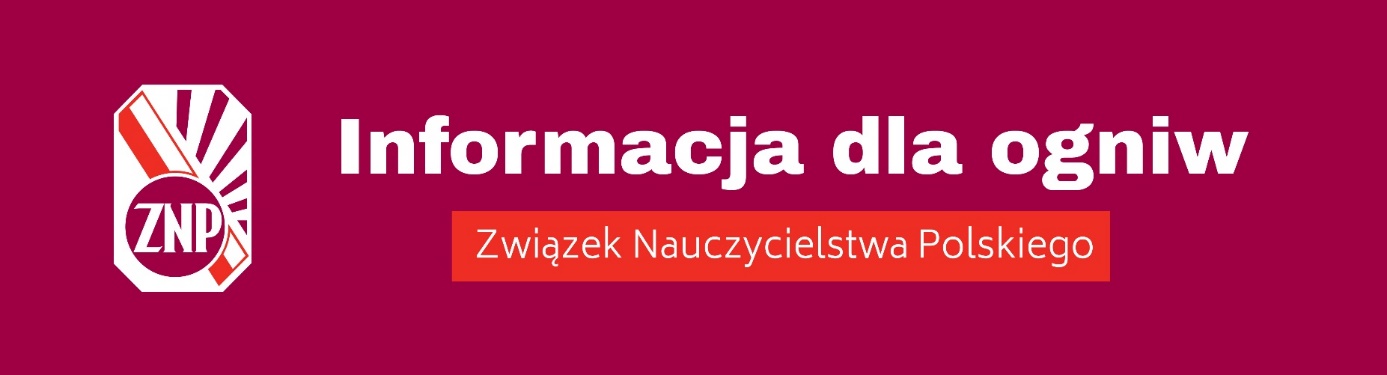 Koleżanki i KoledzyNauczycielki i Nauczyciele,	Po wnikliwej analizie założeń rozwiązań emerytalnych dla nauczycieli zaprezentowanych 26 kwietnia 2023 r. przez ministra Przemysława Czarnka oraz biorąc pod uwagę wszystkie opinie, które napłynęły z ogniw ZNP, Prezydium Zarządu Głównego ZNP jednogłośnie odrzuciło ministerialne propozycje. Stanowisko Związku Nauczycielstwa Polskiego w sprawie założeń emerytalnych zostanie przesłane Ministrowi Edukacji i Nauki 11 maja 2023 r.Głoszone od wielu miesięcy przez ministra Przemysława Czarnka deklaracje                                  i zapewnienia o trwających w resorcie edukacji pracach nad systemem emerytalnym nauczycieli okazały się propagandową narracją. Zamiast projektu ustawy otrzymaliśmy zestaw założeń z podaniem hipotetycznych wysokości emerytur liczonych według nowych zasad, w oparciu tylko o 30-letni okres składkowy, bez podania informacji o zgromadzonym kapitale. Szczególnie bulwersuje fakt, że projekt nie tylko niczego nie przywraca, a wręcz przeciwnie zawiera rozwiązania, które są mniej korzystne od obowiązujących obecnie. Poniższa tabela przedstawia przykładowe kwoty świadczeń brutto i netto na obecnych (świadczenie kompensacyjne) zaproponowanych przez ministra zasadach.Przedstawione propozycje nie są przywróceniem uprawnień emerytalnych utraconych przez nauczycieli w 1999 r. Są natomiast dowodem nieuczciwego potraktowania nauczycielek i nauczycieli oraz manipulacji wprowadzającej w błąd opinię społeczną.Projekt założeń odbiera dziesiątkom tysięcy nauczycielek i nauczycieli nadzieję                       na godne emerytury, dlatego Związek Nauczycielstwa Polskiego GO ODRZUCA. System wcześniejszej emerytury powinien spełniać poniższe kryteria:rozwiązania muszą dotyczyć wszystkich nauczycieli, którzy mają 30-letni staż pracy (składkowy i nieskładkowy), w tym 20 lat wykonywania pracy                                   na stanowisku nauczyciela, emerytury muszą być naliczane według starego systemu emerytalnego,                             możliwość ubiegania się o emeryturę nauczycielską nie może być ograniczona żadnym terminem, tzn. świadczenie musi mieć charakter stały,                                              a nie przejściowy.Jednocześnie Związek Nauczycielstwa Polskiego opowiada się za utrzymaniem nauczycielskich świadczeń kompensacyjnych. Krzysztof BaszczyńskiWiceprezes ZG ZNPWarszawa, 10 maja 2023 r.Na obecnych zasadach brutto (netto)Wg propozycji MEiN brutto (netto)W wieku emerytalnym (M: 65l. K. 60 l.) brutto (netto)Mężczyzna ur. 19685701 zł    (4735 zł)2520 zł    (2119 zł)7159 zł     (5934.61 zł)Kobieta ur. 19683177 zł     (2659 zł)2579 zł    (2168 zł)4198 zł     (3499.19 zł)